APPLICATION FOR PROFESSIONAL LICENSE RENEWALAdult Basic EducationMail completed application form to:Massachusetts Department of Elementary & Secondary EducationAttention: License Renewal    135 Santilli Highway, Everett, MA 02149-1962Telephone: 781/338-6600	TTY: 1-800-439-2370Website: www.doe.mass.edu/licensure May 2021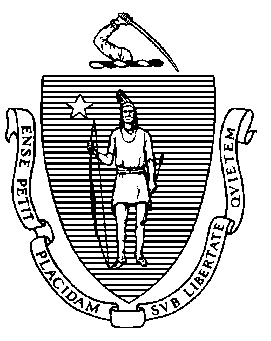 Massachusetts Department of
Elementary and Secondary EducationMassachusetts Department of
Elementary and Secondary EducationOffice of Educator LicensureTelephone: (781) 338-6600135 Santilli Highway, Everett, MA 02149-1962TTY: N.E.T. Relay (800) 439-2370SECTION 1.  Personal InformationSECTION 1.  Personal InformationSECTION 1.  Personal InformationSECTION 1.  Personal InformationSECTION 1.  Personal InformationSECTION 1.  Personal InformationName (last, first, middle):	     Name (last, first, middle):	     Name (last, first, middle):	     Name (last, first, middle):	     Name (last, first, middle):	     Name (last, first, middle):	     Previous name (if applicable):	     Previous name (if applicable):	     Previous name (if applicable):	     Previous name (if applicable):	     Previous name (if applicable):	     Previous name (if applicable):	     Note: To update your name, you must mail in proof of name change (i.e., copy of  Marriage/Divorce Certificate).Note: To update your name, you must mail in proof of name change (i.e., copy of  Marriage/Divorce Certificate).Note: To update your name, you must mail in proof of name change (i.e., copy of  Marriage/Divorce Certificate).Note: To update your name, you must mail in proof of name change (i.e., copy of  Marriage/Divorce Certificate).Note: To update your name, you must mail in proof of name change (i.e., copy of  Marriage/Divorce Certificate).Note: To update your name, you must mail in proof of name change (i.e., copy of  Marriage/Divorce Certificate).Date of Birth:      SSN:	     SSN:	     SSN:	     MA Educator License #:	     MA Educator License #:	     Address:	     Address:	     Address:	     Address:	     Address:	     Address:	     City:	     City:	     City:	     State:	     State:	     ZIP Code:	     Daytime Telephone:	      Daytime Telephone:	      Email:	     Email:	     Email:	     Email:	     RENEWAL REQUIREMENTS RENEWAL REQUIREMENTS RENEWAL REQUIREMENTS RENEWAL REQUIREMENTS RENEWAL REQUIREMENTS RENEWAL REQUIREMENTS Only Professional Licenses that are approaching their expiration dates or those that are currently Inactive or Invalid are eligible for renewal.All adult educators eligible for licensure renewal are required to have a current Professional Development Plan on file at their program. This plan must be approved and endorsed by the program director. The Professional Development Plan must identify goals related to the following four areas:Subject Matter KnowledgeAndragogyProfessional Practice Student LearningProfessional Development activities must be tracked by the teacher and program director. Documentation of successful completion of these activities must be kept on file at the program. Only Professional Licenses that are approaching their expiration dates or those that are currently Inactive or Invalid are eligible for renewal.All adult educators eligible for licensure renewal are required to have a current Professional Development Plan on file at their program. This plan must be approved and endorsed by the program director. The Professional Development Plan must identify goals related to the following four areas:Subject Matter KnowledgeAndragogyProfessional Practice Student LearningProfessional Development activities must be tracked by the teacher and program director. Documentation of successful completion of these activities must be kept on file at the program. Only Professional Licenses that are approaching their expiration dates or those that are currently Inactive or Invalid are eligible for renewal.All adult educators eligible for licensure renewal are required to have a current Professional Development Plan on file at their program. This plan must be approved and endorsed by the program director. The Professional Development Plan must identify goals related to the following four areas:Subject Matter KnowledgeAndragogyProfessional Practice Student LearningProfessional Development activities must be tracked by the teacher and program director. Documentation of successful completion of these activities must be kept on file at the program. Only Professional Licenses that are approaching their expiration dates or those that are currently Inactive or Invalid are eligible for renewal.All adult educators eligible for licensure renewal are required to have a current Professional Development Plan on file at their program. This plan must be approved and endorsed by the program director. The Professional Development Plan must identify goals related to the following four areas:Subject Matter KnowledgeAndragogyProfessional Practice Student LearningProfessional Development activities must be tracked by the teacher and program director. Documentation of successful completion of these activities must be kept on file at the program. Only Professional Licenses that are approaching their expiration dates or those that are currently Inactive or Invalid are eligible for renewal.All adult educators eligible for licensure renewal are required to have a current Professional Development Plan on file at their program. This plan must be approved and endorsed by the program director. The Professional Development Plan must identify goals related to the following four areas:Subject Matter KnowledgeAndragogyProfessional Practice Student LearningProfessional Development activities must be tracked by the teacher and program director. Documentation of successful completion of these activities must be kept on file at the program. Only Professional Licenses that are approaching their expiration dates or those that are currently Inactive or Invalid are eligible for renewal.All adult educators eligible for licensure renewal are required to have a current Professional Development Plan on file at their program. This plan must be approved and endorsed by the program director. The Professional Development Plan must identify goals related to the following four areas:Subject Matter KnowledgeAndragogyProfessional Practice Student LearningProfessional Development activities must be tracked by the teacher and program director. Documentation of successful completion of these activities must be kept on file at the program. SECTION 2.  Professional Development PlanSECTION 2.  Professional Development PlanSECTION 2.  Professional Development PlanSECTION 2.  Professional Development PlanSECTION 2.  Professional Development PlanSECTION 2.  Professional Development PlanAdult Basic Education teachers employed in a Massachusetts Adult Education Program funded by the Department of Elementary and Secondary Education must have a Professional Development (PD) Plan approved and endorsed by the program director.  Evidence of engagement in PD activities related to the goals identified on the Plan must be collected by the teacher and kept on file at the program. Teachers who are not currently employed by a Massachusetts Adult Education Program do not have to obtain approval or final endorsement of the Professional Development Plan.1.	Are you currently employed as an adult educator in a Massachusetts Adult Basic Education Program?            yes	 no	(If NO, please proceed to question 3)2.	If you are currently employed in a Massachusetts Adult Basic Education program, has your program 
director approved your Professional Development Plan?	                                                                                 yes	 no3.	I hereby state that I have satisfied all the requirements for Professional License Renewal.		         yes	 no__________________________________________________________________________                      _____________________
Signature of applicant                                                                                                                                                          Date__________________________________________________________________________________                           _______________________
Signature of program director                                                                                                                                               DateAdult Basic Education teachers employed in a Massachusetts Adult Education Program funded by the Department of Elementary and Secondary Education must have a Professional Development (PD) Plan approved and endorsed by the program director.  Evidence of engagement in PD activities related to the goals identified on the Plan must be collected by the teacher and kept on file at the program. Teachers who are not currently employed by a Massachusetts Adult Education Program do not have to obtain approval or final endorsement of the Professional Development Plan.1.	Are you currently employed as an adult educator in a Massachusetts Adult Basic Education Program?            yes	 no	(If NO, please proceed to question 3)2.	If you are currently employed in a Massachusetts Adult Basic Education program, has your program 
director approved your Professional Development Plan?	                                                                                 yes	 no3.	I hereby state that I have satisfied all the requirements for Professional License Renewal.		         yes	 no__________________________________________________________________________                      _____________________
Signature of applicant                                                                                                                                                          Date__________________________________________________________________________________                           _______________________
Signature of program director                                                                                                                                               DateAdult Basic Education teachers employed in a Massachusetts Adult Education Program funded by the Department of Elementary and Secondary Education must have a Professional Development (PD) Plan approved and endorsed by the program director.  Evidence of engagement in PD activities related to the goals identified on the Plan must be collected by the teacher and kept on file at the program. Teachers who are not currently employed by a Massachusetts Adult Education Program do not have to obtain approval or final endorsement of the Professional Development Plan.1.	Are you currently employed as an adult educator in a Massachusetts Adult Basic Education Program?            yes	 no	(If NO, please proceed to question 3)2.	If you are currently employed in a Massachusetts Adult Basic Education program, has your program 
director approved your Professional Development Plan?	                                                                                 yes	 no3.	I hereby state that I have satisfied all the requirements for Professional License Renewal.		         yes	 no__________________________________________________________________________                      _____________________
Signature of applicant                                                                                                                                                          Date__________________________________________________________________________________                           _______________________
Signature of program director                                                                                                                                               DateAdult Basic Education teachers employed in a Massachusetts Adult Education Program funded by the Department of Elementary and Secondary Education must have a Professional Development (PD) Plan approved and endorsed by the program director.  Evidence of engagement in PD activities related to the goals identified on the Plan must be collected by the teacher and kept on file at the program. Teachers who are not currently employed by a Massachusetts Adult Education Program do not have to obtain approval or final endorsement of the Professional Development Plan.1.	Are you currently employed as an adult educator in a Massachusetts Adult Basic Education Program?            yes	 no	(If NO, please proceed to question 3)2.	If you are currently employed in a Massachusetts Adult Basic Education program, has your program 
director approved your Professional Development Plan?	                                                                                 yes	 no3.	I hereby state that I have satisfied all the requirements for Professional License Renewal.		         yes	 no__________________________________________________________________________                      _____________________
Signature of applicant                                                                                                                                                          Date__________________________________________________________________________________                           _______________________
Signature of program director                                                                                                                                               DateAdult Basic Education teachers employed in a Massachusetts Adult Education Program funded by the Department of Elementary and Secondary Education must have a Professional Development (PD) Plan approved and endorsed by the program director.  Evidence of engagement in PD activities related to the goals identified on the Plan must be collected by the teacher and kept on file at the program. Teachers who are not currently employed by a Massachusetts Adult Education Program do not have to obtain approval or final endorsement of the Professional Development Plan.1.	Are you currently employed as an adult educator in a Massachusetts Adult Basic Education Program?            yes	 no	(If NO, please proceed to question 3)2.	If you are currently employed in a Massachusetts Adult Basic Education program, has your program 
director approved your Professional Development Plan?	                                                                                 yes	 no3.	I hereby state that I have satisfied all the requirements for Professional License Renewal.		         yes	 no__________________________________________________________________________                      _____________________
Signature of applicant                                                                                                                                                          Date__________________________________________________________________________________                           _______________________
Signature of program director                                                                                                                                               DateAdult Basic Education teachers employed in a Massachusetts Adult Education Program funded by the Department of Elementary and Secondary Education must have a Professional Development (PD) Plan approved and endorsed by the program director.  Evidence of engagement in PD activities related to the goals identified on the Plan must be collected by the teacher and kept on file at the program. Teachers who are not currently employed by a Massachusetts Adult Education Program do not have to obtain approval or final endorsement of the Professional Development Plan.1.	Are you currently employed as an adult educator in a Massachusetts Adult Basic Education Program?            yes	 no	(If NO, please proceed to question 3)2.	If you are currently employed in a Massachusetts Adult Basic Education program, has your program 
director approved your Professional Development Plan?	                                                                                 yes	 no3.	I hereby state that I have satisfied all the requirements for Professional License Renewal.		         yes	 no__________________________________________________________________________                      _____________________
Signature of applicant                                                                                                                                                          Date__________________________________________________________________________________                           _______________________
Signature of program director                                                                                                                                               DateSECTION 3.  Payment InformationSECTION 3.  Payment InformationSECTION 3.  Payment InformationSECTION 3.  Payment InformationThe Primary Area will cost $100.00. Each Additional Area will cost $25.00The Primary Area will cost $100.00. Each Additional Area will cost $25.00The Primary Area will cost $100.00. Each Additional Area will cost $25.00The Primary Area will cost $100.00. Each Additional Area will cost $25.00Please check one below:I am paying by:	  Check or money order payable to: The Commonwealth of Massachusetts (attach to bottom left of application)Please check one below:I am paying by:	  Check or money order payable to: The Commonwealth of Massachusetts (attach to bottom left of application)Please check one below:I am paying by:	  Check or money order payable to: The Commonwealth of Massachusetts (attach to bottom left of application)total Paid$       section 4.  Affidavit/Applicant’s Signaturesection 4.  Affidavit/Applicant’s Signaturesection 4.  Affidavit/Applicant’s Signaturesection 4.  Affidavit/Applicant’s SignatureThe Massachusetts Department of Elementary & Secondary Education has been certified by the Criminal History Systems Board for access to conviction and pending criminal case data for the purpose of screening prospective and current holders of educator licenses awarded by the Department of Elementary & Secondary Education, and for access to CORI conviction data in the context of proceedings relative to the recertification process. A criminal record check may be conducted for criminal and pending or criminal case information only, as authorized, and it will not necessarily disqualify me.State law requires applicants for licensure to affirm certain information. Please check all of the statements below that apply. If you do not check each statement, please enclose a letter of explanation. We will then contact you and will determine your eligibility for licensure.The Massachusetts Department of Elementary & Secondary Education has been certified by the Criminal History Systems Board for access to conviction and pending criminal case data for the purpose of screening prospective and current holders of educator licenses awarded by the Department of Elementary & Secondary Education, and for access to CORI conviction data in the context of proceedings relative to the recertification process. A criminal record check may be conducted for criminal and pending or criminal case information only, as authorized, and it will not necessarily disqualify me.State law requires applicants for licensure to affirm certain information. Please check all of the statements below that apply. If you do not check each statement, please enclose a letter of explanation. We will then contact you and will determine your eligibility for licensure.The Massachusetts Department of Elementary & Secondary Education has been certified by the Criminal History Systems Board for access to conviction and pending criminal case data for the purpose of screening prospective and current holders of educator licenses awarded by the Department of Elementary & Secondary Education, and for access to CORI conviction data in the context of proceedings relative to the recertification process. A criminal record check may be conducted for criminal and pending or criminal case information only, as authorized, and it will not necessarily disqualify me.State law requires applicants for licensure to affirm certain information. Please check all of the statements below that apply. If you do not check each statement, please enclose a letter of explanation. We will then contact you and will determine your eligibility for licensure.The Massachusetts Department of Elementary & Secondary Education has been certified by the Criminal History Systems Board for access to conviction and pending criminal case data for the purpose of screening prospective and current holders of educator licenses awarded by the Department of Elementary & Secondary Education, and for access to CORI conviction data in the context of proceedings relative to the recertification process. A criminal record check may be conducted for criminal and pending or criminal case information only, as authorized, and it will not necessarily disqualify me.State law requires applicants for licensure to affirm certain information. Please check all of the statements below that apply. If you do not check each statement, please enclose a letter of explanation. We will then contact you and will determine your eligibility for licensure.Since completion of my last licensure or renewal application, I certify that:Since completion of my last licensure or renewal application, I certify that:Since completion of my last licensure or renewal application, I certify that:Since completion of my last licensure or renewal application, I certify that:I have never appeared in any federal or state court in the Commonwealth of Massachusetts or any other commonwealth, state, district, territory or country as a defendant for any criminal offense. (You must leave this blank and provide an explanation regardless of the outcome of the case if you appeared as a defendant. Generally speaking, any process before a court where you are required to enter a plea or where you could be placed on probation prior to entering a plea is considered an appearance as a defendant. Failure to disclose criminal court appearances will be grounds for license denial or revocation.)I have never appeared in any federal or state court in the Commonwealth of Massachusetts or any other commonwealth, state, district, territory or country as a defendant for any criminal offense. (You must leave this blank and provide an explanation regardless of the outcome of the case if you appeared as a defendant. Generally speaking, any process before a court where you are required to enter a plea or where you could be placed on probation prior to entering a plea is considered an appearance as a defendant. Failure to disclose criminal court appearances will be grounds for license denial or revocation.)I have never appeared in any federal or state court in the Commonwealth of Massachusetts or any other commonwealth, state, district, territory or country as a defendant for any criminal offense. (You must leave this blank and provide an explanation regardless of the outcome of the case if you appeared as a defendant. Generally speaking, any process before a court where you are required to enter a plea or where you could be placed on probation prior to entering a plea is considered an appearance as a defendant. Failure to disclose criminal court appearances will be grounds for license denial or revocation.)I have not been identified by any child protection agency as a perpetrator of child abuse or neglect.I have not been identified by any child protection agency as a perpetrator of child abuse or neglect.I have not been identified by any child protection agency as a perpetrator of child abuse or neglect.I have not been dismissed for cause from any position I held.I have not been dismissed for cause from any position I held.I have not been dismissed for cause from any position I held.I have not been asked to resign from any position or resigned from any position while under investigation or as a result of discipline.I have not been asked to resign from any position or resigned from any position while under investigation or as a result of discipline.I have not been asked to resign from any position or resigned from any position while under investigation or as a result of discipline.I have not had a professional license or certificate denied, revoked, suspended, surrendered or annulled, and no action is pending to revoke or suspend any professional license or certificate I hold.I have not had a professional license or certificate denied, revoked, suspended, surrendered or annulled, and no action is pending to revoke or suspend any professional license or certificate I hold.I have not had a professional license or certificate denied, revoked, suspended, surrendered or annulled, and no action is pending to revoke or suspend any professional license or certificate I hold.In accordance with MA General Laws Chapter 62C, § 49A, I have filed all state tax returns and paid all Massachusetts taxes required by law, and I am in compliance with all Massachusetts laws relating to payment of child support. Note: If you have not resided or earned income in Massachusetts, in most cases, you do not owe any Massachusetts income tax and can answer the above question in the affirmative. If you are unsure about the correct answer, please consult a tax professional before you leave this question blank.In accordance with MA General Laws Chapter 62C, § 49A, I have filed all state tax returns and paid all Massachusetts taxes required by law, and I am in compliance with all Massachusetts laws relating to payment of child support. Note: If you have not resided or earned income in Massachusetts, in most cases, you do not owe any Massachusetts income tax and can answer the above question in the affirmative. If you are unsure about the correct answer, please consult a tax professional before you leave this question blank.In accordance with MA General Laws Chapter 62C, § 49A, I have filed all state tax returns and paid all Massachusetts taxes required by law, and I am in compliance with all Massachusetts laws relating to payment of child support. Note: If you have not resided or earned income in Massachusetts, in most cases, you do not owe any Massachusetts income tax and can answer the above question in the affirmative. If you are unsure about the correct answer, please consult a tax professional before you leave this question blank.I have read MA General Laws Chapter 119, §51A, which requires educators and others who are paid to care for or work with children to make a report immediately to the Department of Social Services or to the person in charge of the school or institution if there is reasonable cause to believe a child under 18 is suffering physical or emotional injury as a result of abuse, including sexual abuse, or neglect. I understand my obligations under §51A and the penalties for failure to comply.I have read MA General Laws Chapter 119, §51A, which requires educators and others who are paid to care for or work with children to make a report immediately to the Department of Social Services or to the person in charge of the school or institution if there is reasonable cause to believe a child under 18 is suffering physical or emotional injury as a result of abuse, including sexual abuse, or neglect. I understand my obligations under §51A and the penalties for failure to comply.I have read MA General Laws Chapter 119, §51A, which requires educators and others who are paid to care for or work with children to make a report immediately to the Department of Social Services or to the person in charge of the school or institution if there is reasonable cause to believe a child under 18 is suffering physical or emotional injury as a result of abuse, including sexual abuse, or neglect. I understand my obligations under §51A and the penalties for failure to comply.I understand and acknowledge that as a condition of holding an educator license, a criminal background check may be conducted for criminal and pending case information as authorized by the Criminal History Systems Board and that a criminal record will not automatically disqualify me.I understand and acknowledge that as a condition of holding an educator license, a criminal background check may be conducted for criminal and pending case information as authorized by the Criminal History Systems Board and that a criminal record will not automatically disqualify me.I understand and acknowledge that as a condition of holding an educator license, a criminal background check may be conducted for criminal and pending case information as authorized by the Criminal History Systems Board and that a criminal record will not automatically disqualify me.This application contains no misrepresentations or falsehoods. I understand that misrepresentations or falsehoods may be cause for denial or revocation of my educator license.This application contains no misrepresentations or falsehoods. I understand that misrepresentations or falsehoods may be cause for denial or revocation of my educator license.This application contains no misrepresentations or falsehoods. I understand that misrepresentations or falsehoods may be cause for denial or revocation of my educator license.I understand that I must notify the Commissioner of the Massachusetts Department of Elementary & Secondary Education in writing within ten days if in the future the answers to any of these questions change.I understand that I must notify the Commissioner of the Massachusetts Department of Elementary & Secondary Education in writing within ten days if in the future the answers to any of these questions change.I understand that I must notify the Commissioner of the Massachusetts Department of Elementary & Secondary Education in writing within ten days if in the future the answers to any of these questions change.Attach a separate page to explain any unchecked items.Attach a separate page to explain any unchecked items.Attach a separate page to explain any unchecked items.Attach a separate page to explain any unchecked items.Please Print Your Full Name:      Please Print Your Full Name:      Please Print Your Full Name:      Please Print Your Full Name:      Signed under penalties of perjury:       Signed under penalties of perjury:       Date:      Date:      